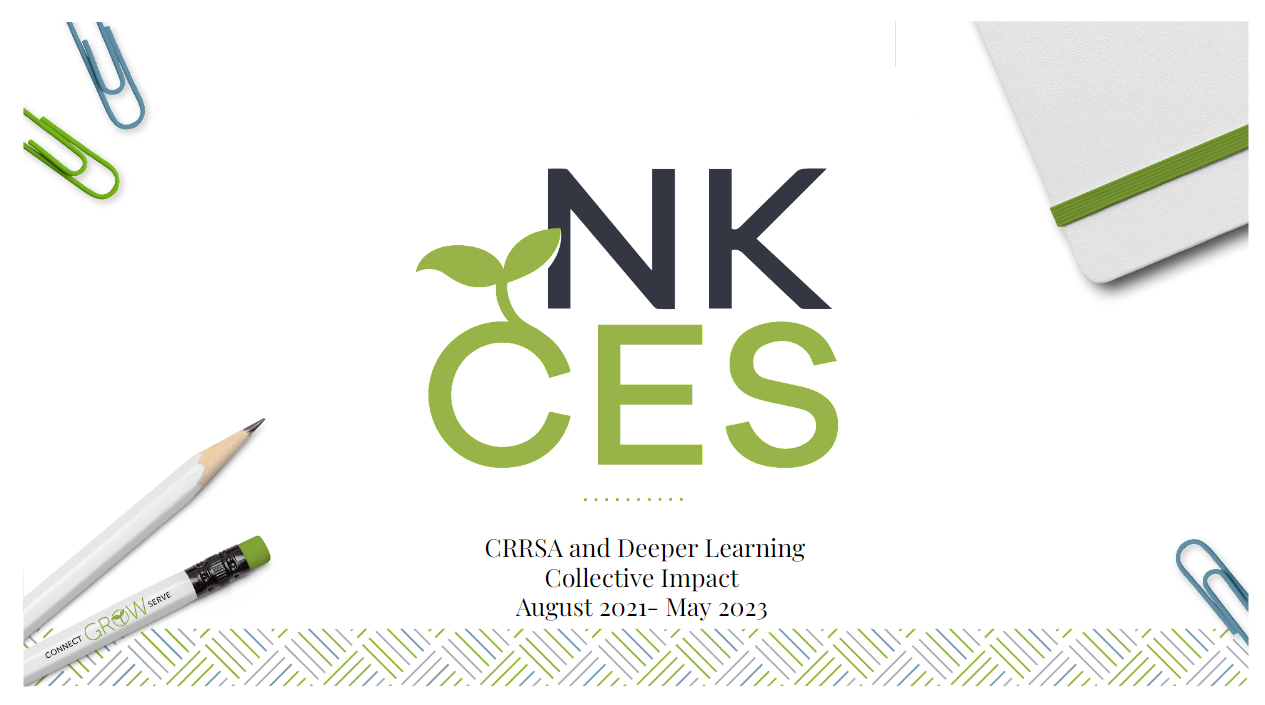 Link to presentation 